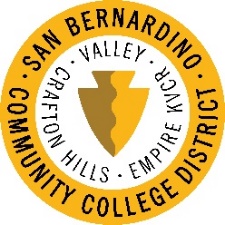 I.	CALL TO ORDERChristopher Crew called the meeting to order at 10:02 a.m.  II.	APPROVAL OF October 22, 2020 MINUTESKeith Wurtz moved to approve the minutes of the DIEC held on October 22, 2020. Artour Aslanian seconded the motion.  The minutes were approved by the following vote.Ayes: UnanimousNoes: NoneAbstentions: None III. 	CURRENT TOPICSAccreditation UpdatesR. Hamdy reported SBVC has not received their final accreditation report. K. Wurtz reported CHC has not received their final accreditation report.Institutional Effectiveness at the CollegesK. Wurtz reported CHC is concentrating on quality focus essay. The committee agreed to combine agenda items 3 and 4.  Strategic Plan UpdatesC. Crew reported the Board has shifted their timeline. Which gives this committee more time to vet this process. G. Sosa reported this work begins next academic year. CHC’s focus is reviewing the mission, visions, and values. They just completed a campus community survey for feedback. Environmental Scan UpdateThere was confusion about the timeline for the Strategic Plan, Ed Master Plans cycle, and the Environmental Scan. The District should be responding to the colleges’ plans and not the colleges’ responding to the District’s strategic plan. The committee has asked for clarification on how the strategic planning process will work this year and for the District to release that information throughout the campuses. C. Crew will merge the two documents that J. Torres has created (timeline and table), he will request to meet with Chancellor’s Cabinet, then members of DIEC will present back to the Academic Senates and College Council/Crafton Council. C. Crew asked committee members to review specific parts of each chapter within the Environmental Scan and answering the following (reporting back to H. Ford): Write down one takeaway you can share with the group.Two questions. Could be a question about a table/graph/summary that was unclear or just a general question about the section itself (e.g., I don’t really understand program demand gaps analysis).If any, one thing that is missing (e.g., Loma Linda and Redlands are not included in the CHC service area).V. 	OTHER/FUTURE TOPICSVI.	 NEXT SCHEDULEDThursday, February 25, 2021 at 10:00 a.m. via Zoom: https://cccconfer.zoom.us/j/92873058162 VII. 	ADJOURNMENTThe meeting was adjourned at 11:30 a.m. Heather Ford, Recorder, Office of the Chancellor